Poštovani roditelji, molim Vas da djeci pomognete oko ovih aktivnosti vezano za nastavu Engleskog jezika: U bilježnicu djeca pišu datum i naslov: MISS LEMON'S BASKETIspod toga učenici crtaju sljedeću hranu i nazive na engleskom jeziku pored tih sličica (nije potrebno pisati hrvatski prijevod).MISS LEMON'S BASKET          A CHERRY 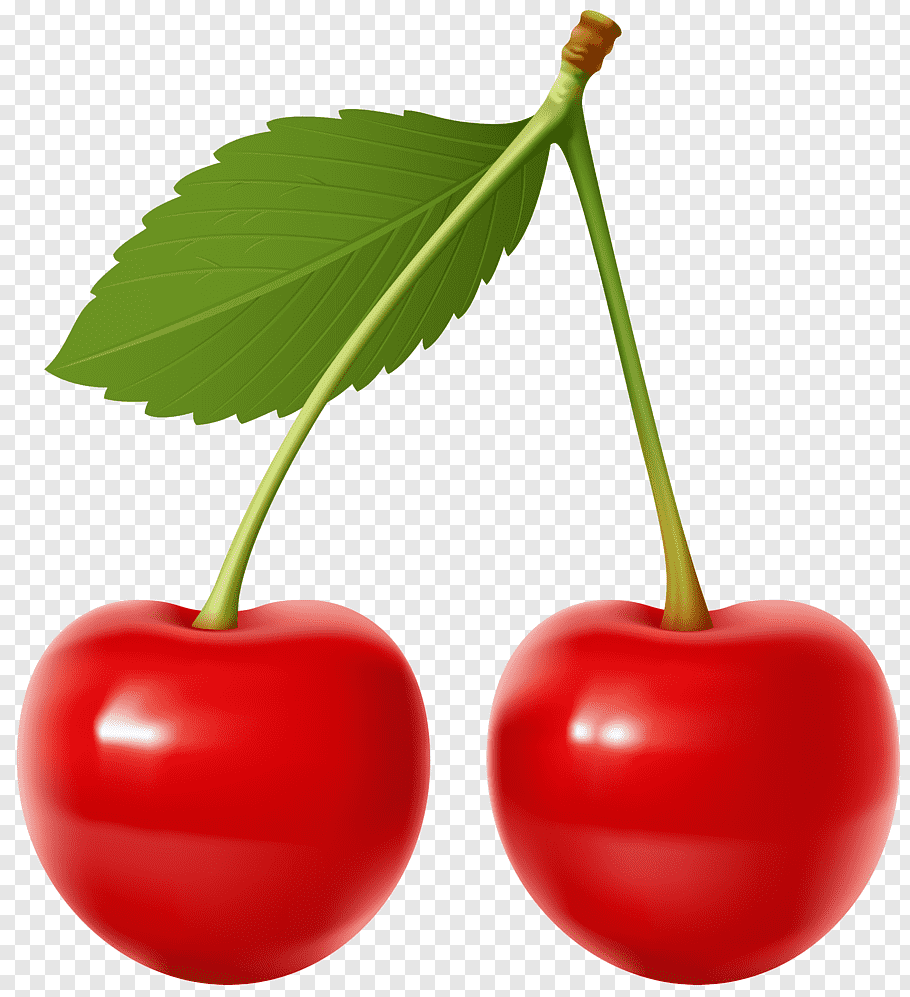           A LEMON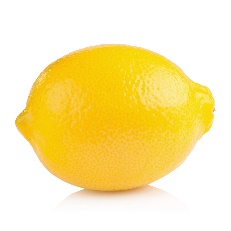           LETTUCE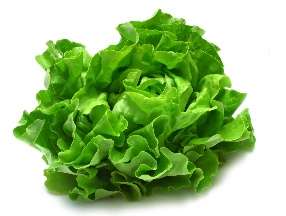           AN APPLE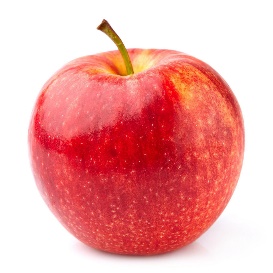           A BASKET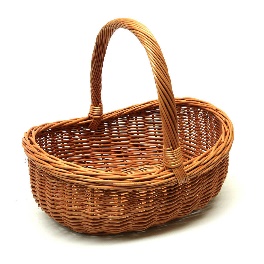 Ako ste u mogućnosti, pustite djeci zvučni zapis br. 43. iz udžbenika kako bi mogli bolje pratiti priču-strip na str. 43. u udžbeniku. Poslušajte nekoliko puta, okušajte se i vi i djeca u ponavljanju za zvučnim zapisom i čitanju. Upitajte djecu da vam kažu što vole, a što ne vole jesti od navedenih namirnica. Npr. I like bananas. I don't like lemons. U radnoj bilježnici samo zadatak 1. na str. 66.Zahvaljujem na suradnji i vremenu, budite zdravi i pozitivnog duhaučiteljica Ljiljana